MUĞLA SITKI KOÇMAN ÜNİVERSİTESİ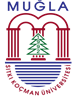 EĞİTİM BİLİMLERİ ENSTİTÜSÜDERS KAYDI MAZERET FORMUÖğrencinin Adı Soyadı	              : ……………………………………………………………………………………..…Öğrenci No			: ……………………… Anabilim Dalı			: ………………………………………………………………………………………..Bilim Dalı			: ………………………………………………………………………………………..Öğrencinin Durumu		: 33. Madde/ÖYP    50. Madde    35. Madde    EABD Öğrencinin Programı		: Yüksek Lisans 	Doktora Danışmanın Adı Soyadı	              : ………………………………………………………………………………………..ÖĞRENCİ TARAFINDAN DOLDURULACAKTIRDANIŞMAN TARAFINDAN DOLDURULACAKTIRDanışmanının Görüşü	              : Uygundur 	   Uygun Değildir	  Ret Gerekçesi:                           Tarih                                                                                                Danışmanın İmzasıÖğrencinin zamanında kayıt yaptıramama gerekçesi:                           Tarih                                                                                                   Öğrencinin İmzası